Legend               Important Dates											Mitchell Middle School 2024-2025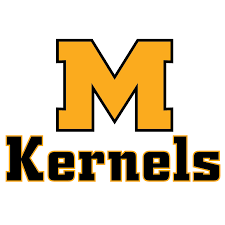 July 2024July 2024July 2024July 2024July 2024July 2024July 2024August 2024August 2024August 2024August 2024August 2024August 2024August 2024September 20024September 20024September 20024September 20024September 20024September 20024September 20024SMTWTFSSMTWTFSSMTWTFS12345612312345677891011121345678910891011121314141516171819201112131415161715161718192021212223242526271819202122232422232425262728282930 31252627282930312930October 2024October 2024October 2024October 2024October 2024October 2024October 2024November 2024November 2024November 2024November 2024November 2024November 2024November 2024December 2024December 2024December 2024December 2024December 2024December 2024December 2024SMTWTFSSMTWTFSSMTWTFS1234512123456767891011123456789891011121314131415161718191011121314151615161718192021202122232425261718192021222322232425262728272829303124252627282930293031January 2025January 2025January 2025January 2025January 2025January 2025January 2025February 2025February 2025February 2025February 2025February 2025February 2025February 2025March 2025March 2025March 2025March 2025March 2025March 2025March 2025SMTWTFSSMTWTFSSMTWTFS123411567891011234567823456781213141516171891011121314159101112131415192021222324251617181920212216171819202122262728293031232425262728232425262728293031April 2025April 2025April 2025April 2025April 2025April 2025April 2025May 2025May 2025May 2025May 2025May 2025May 2025May 2025June 2025June 2025June 2025June 2025June 2025June 2025June 2025SMTWTFSSMTWTFSSMTWTFS12345123123456767891011124567891089101112131413141516171819111213141516171516171819202120212223242526181920212223242223242526272827282930252627282930312930Non School Days